RIWAYAT HIDUPNurasiah. Lahir di Laccu-Laccu Kab. Gowa tanggal 25 Desember 1989. Anak pertama dari dua bersaudara, dari pasangan Ibrahim Dg. Ngalle dan Sattaria Dg. Siang. Jenjang Pendidikan Penulis yaitu: TK Aisyiyah Bustanul Athfal dan selesai pada tahun 1996. Penulis kemudian melanjutkan pendidikan di SD Neg. Romangrappoa dan selesai pada tahun 2002. Pada tahun yang sama penulis melanjutkan pendidikan di SMP Neg.1 Bajeng dan selesai pada tahun 2005. Kemudian SMA Neg. 1 Bontonompo dan selesai pada tahun 2008. Tahun 2008, penulis melanjutkan pendidikan di perguruan tinggi Universitas Negeri Makassar, Fakultas Ilmu Pendidikan, Program Studi Pendidikan Guru Pendidikan Anak Usia Dini (PG-PAUD).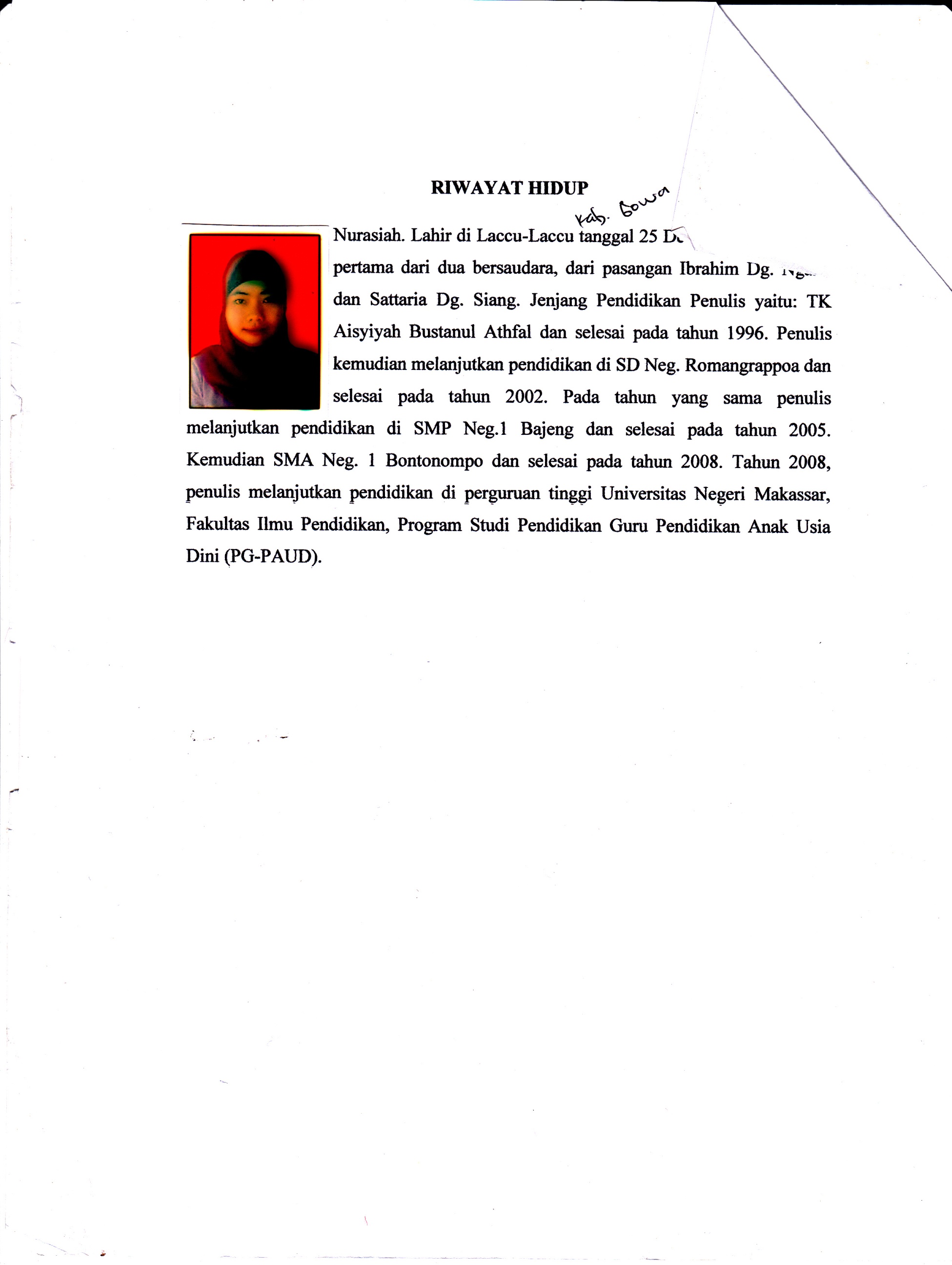 